Fact SheetLogitech® G Pro Mechanical Gaming KeyboardDesigned with and for Professional eSports Players.Announcement Date: March 7, 2017	      	    Shipping: March 2017Price: 3 990 Kč	                	      	               Available at: gaming.logitech.comProduct DescriptionThe Logitech® G Pro Mechanical Gaming Keyboard is the first ever Logitech G keyboard to carry the name Pro. Designed in collaboration with eSports athletes, the Pro Mechanical Gaming Keyboard is a tenkeyless keyboard that features Logitech’s exclusive Romer-G™ mechanical switches, delivering 25 percent faster actuation than standard mechanical keyboards with a switch design that delivers quiet performance. It also features a detachable cable system, customizable RGB lighting and onboard memory.Key FeaturesRomer-G Key Switches: Logitech’s exclusive Romer-G mechanical switches are purpose-built for professional-grade performance, responsiveness and durability. With a short-throw actuation point of 1.5 mm, Romer-G switches register key presses up to 25 percent faster than standard mechanical switches. Designed to enhance gameplay, Romer-G switches offer the perfect blend of speed, precision and quiet performance.Compact, Durable Design: The Pro Mechanical Gaming Keyboard features a compact tenkeyless design, making it easy to pack for tournament travel and freeing up tournament table space for low-sensitivity mouse movement. Durability is built into every component of the keyboard and reinforced by a steel back plate that adds stability and rigidity during gameplay.Detachable Cable System: Considering how much time pro gamers spend on the road, it’s imperative that their gear stands up to the rigors of travel. Unplugging the detachable Micro-USB connector ensures that the cable won’t break at the connection point when bouncing around in a travel bag. And the three-pronged design features support arms for an easy, secure data connection.Customizable RGB Lighting: Using Logitech Gaming Software (LGS), players can personalize each individual key light from a spectrum of more than 16.8 million colours. LGS integrates with more than 300 games to deliver a unique experience in each new game. You can even save a lighting pattern to the onboard memory on the keyboard so it’s available for use in competition on PCs that don’t have LGS. System RequirementsWindows® 7 or higher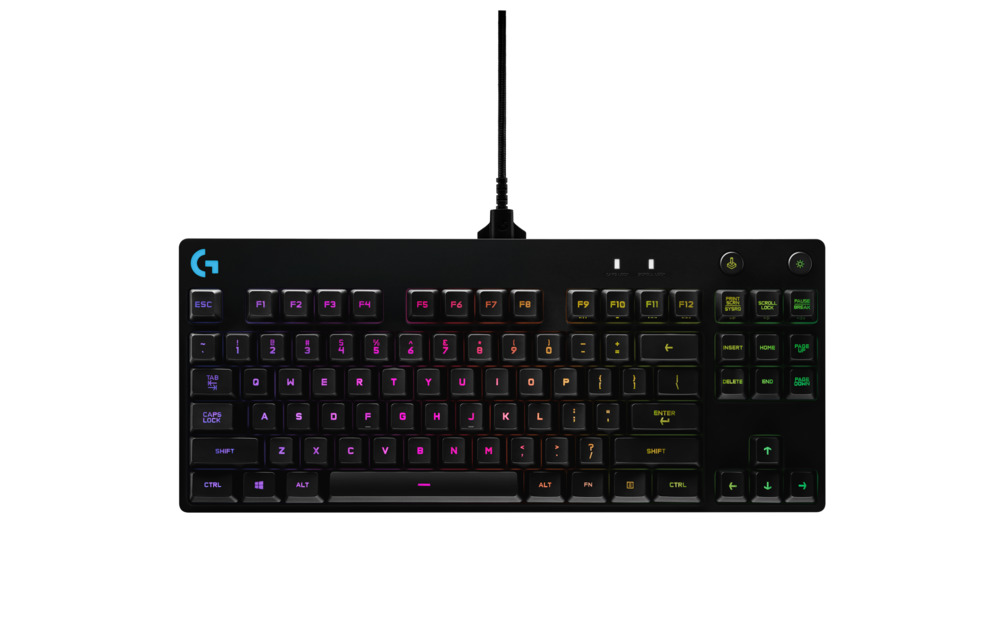 Internet connection for Logitech Gaming Software installationUSB portTechnical SpecificationsRomer-G SwitchesDurability: 70 million key pressesActuation distance: 1.5mmActuation force: 45gTotal travel distance: 3.0mmPhysical Specifications:Dimensions (L x W x D): 153mm x 361mm x 34mmWeight (without cable): 980g  Cable length: 6 feetWarranty2-year limited hardware warrantyPress ContactLeona DaňkováTAKTIQ COMMUNICATIONS s.r.o.+420 605 228 810leona.dankova@taktiq.com